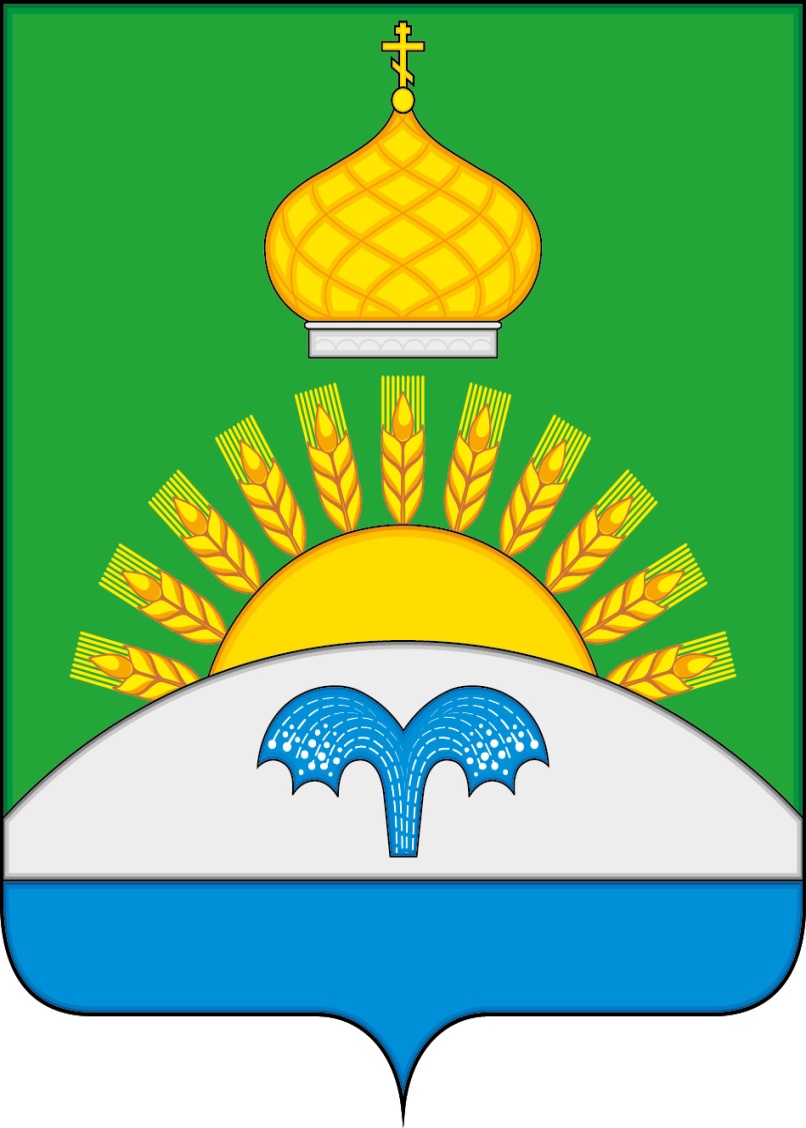 АДМИНИСТРАЦИЯ СУХОДОНЕЦКОГО  СЕЛЬСКОГО ПОСЕЛЕНИЯБОГУЧАРСКОГО МУНИЦИПАЛЬНОГО РАЙОНА ВОРОНЕЖСКОЙ ОБЛАСТИП О С Т А Н О В Л Е Н И Еот «20» октября 2021 г. № 30     с. Сухой ДонецО проведении публичных слушаний по проекту приказа департамента архитектуры и градостроительстваВоронежской области «Об утвержденииправил землепользования и застройки Суходонецкого сельского поселения Богучарского муниципального района Воронежской области»В соответствии с Градостроительным кодексом Российской Федерации, Федеральным законом от 06.10.2003 г. № 131 « Об общих принципах организации местного самоуправления в Российской Федерации», Законом Воронежской области от 07.07.2006 № 61-ОЗ «О регулировании градостроительной деятельности в Воронежской области», Законом Воронежской области от 20.12.2018 № 173-ОЗ «О перераспределении полномочий по утверждению правил землепользования и застройки между органами местного самоуправления поселения Воронежской области, городского округа город Нововоронеж, Борисоглебского городского округа и исполнительными органами государственной власти Воронежской области», Уставом Суходонецкого сельского поселения Богучарского муниципального района Воронежской области, решением Совета народных депутатов Суходонецкого сельского поселения от 04.09.2020 № 361 «Об утверждении Положения о порядке организации и проведения публичных слушаний по вопросам градостроительной деятельности в Суходонецком  сельском поселении Богучарского муниципального района Воронежской области», в целях обеспечения условий для устойчивого социально-экономического развития Суходонецкого сельского поселения, сохранения окружающей среды и объектов культурного наследия, создания условий для планировки поселения, привлечения инвестиций, соблюдения прав и законных интересов физических и юридических лиц, администрация Суходонецкого сельского поселения п о с т а н о в л я ет:      1.Провести публичные слушания по проекту приказа департамента архитектуры и градостроительства Воронежской области «Об утверждении правил землепользования и застройки Суходонецкого сельского поселения Богучарского муниципального района Воронежской области» 22.11.2021 года.    2. Назначить публичные слушания по проекту приказа департамента архитектуры и градостроительства Воронежской области «Об утверждении правил землепользования и застройки  Суходонецкого сельского поселения Богучарского муниципального района Воронежской области»:- в селе Сухой Донец - 22.11.2021г. в 10.00 ч. в здании Дома культуры по адресу: ул.Советская,д.1; - в селе Белая Горка 1-я - 22.11.2021г. в 13.00 ч. в здании  Белогорского  магазина по адресу: ул. Коммунаров, д. 16.3. Утвердить оповещение о проведении публичных слушаний согласно приложению 1 к настоящему постановлению.4. Утвердить порядок направления предложений заинтересованных лиц в комиссию по подготовке и проведению публичных слушаний по проекту приказа департамента архитектуры и градостроительства Воронежской области «Об утверждении правил землепользования и застройки Суходонецкого сельского поселения Богучарского муниципального района Воронежской области» согласно приложению 2 к настоящему постановлению.5. Утвердить комиссию по подготовке и проведению публичных слушаний в составе:Председатель - Марочкин Сергей Викторович - глава Суходонецкого сельского поселения;Секретарь комиссии - Сафонова Елизавета Владимировна - ведущий специалист администрации  Суходонецкого сельского поселения;Члены комиссии:Лыкова Валентина Ивановна - старший инспектор администрации Суходонецкого сельского поселения;Рогачёва Татьяна Владимировна - старший инспектор администрации Суходонецкого сельского поселения;Сапрычева Татьяна Федоровна - депутат Совета народных депутатов Суходонецкого сельского поселения;Чудаков Александр Николаевич - депутат Совета народных депутатов Суходонецкого сельского поселения.6. Комиссии по проведению публичных слушаний: в срок до 22.11.2021г. оповестить жителей поселения о времени и месте проведения публичных слушаний путем размещения на досках объявлений в местах, установленных Уставом Суходонецкого сельского поселения, разместить на официальном сайте администрации Суходонецкого сельского поселения в сети Интернет;В срок до 22.11.2021г. организовать выставки демонстрационных материалов проекта приказа департамента архитектуры и градостроительства Воронежской области «Об утверждении правил землепользования и застройки Суходонецкого сельского поселения Богучарского муниципального района Воронежской области», выступление представителей органов местного самоуправления на собраниях жителей; В срок до 22.11.2021 г. организовать прием замечаний и предложений заинтересованных лиц;Регистрация граждан, желающих принять участие в публичных слушаниях, а также замечаний и предложений, проводится до 22.11.2021 г. в рабочие дни с 8.00 ч. до 17.00 ч. по адресу: с. Сухой Донец, ул. Аплетова,55, здание администрации  Суходонецкого сельского поселения. Контактный телефон: 8(47366) 5-46-23.7. Постановление о назначении публичных слушаний и проект приказа департамента архитектуры и градостроительства Воронежской области «Об утверждении правил землепользования и застройки Суходонецкого сельского поселения Богучарского муниципального района Воронежской области», а    также информационные материалы разместить на официальном сайте администрации Суходонецкого сельского поселения Богучарского муниципального района Воронежской области в сети интернет: (suhdonec.ru).8. Контроль за исполнением настоящего постановления оставляю за собой. Глава Суходонецкого  сельского поселения                                С.В.Марочкин                                                                                          Приложение № 1к постановлению главы  Суходонецкого сельского поселения Богчарского  муниципального района Воронежской области от 20.10.2021 №30Оповещение о проведении  публичных слушаний по проекту приказа департамента архитектуры и градостроительства Воронежской области «Об утверждении правил землепользования и застройки Суходонецкого сельского поселения Богучарского муниципального района Воронежской области»В соответствии с постановлением главы Суходонецкого сельского поселения Богучарского муниципального района Воронежской области от 20 октября 2021 №30  о проведении публичных слушаний по проекту приказа департамента архитектуры и градостроительства Воронежской области «Об утверждении правил землепользования и застройки Суходонецкого сельского поселения Богучарского муниципального района Воронежской области проводятся публичные слушания:  - в селе Сухой Донец - 22.11.2021г. в 10.00 ч. в здании Дома культуры по адресу: ул.Советская,д.1; - в селе Белая Горка 1-я - 22.11.2021г. в 13.00 ч. в Белогорского  магазина по адресу: ул. Коммунаров, д. 16.Организатором публичных слушаний является администрация  Суходонецкого сельского поселения Богучарского муниципального района Воронежской области.Проект представлен на экспозиции. Экспозиция проекта проходит:в здании администрации Суходонецкого сельского поселения по адресу: село Сухой Донец,ул.Аплетова,55 с 20  октября 2021г по 22 ноября 2021г;Часы работы экспозиции: с 8ч.- 00мин  по 17ч.- 00мин. В часы работы экспозиции проводятся консультации по теме публичных слушаний, распространяются информационные материалы по проекту. Собрание участников публичных слушаний состоится по адресу: - в селе Сухой Донец - 22.11.2021г. в 10.00 ч. в здании Дома культуры по адресу: ул.Советская,д.1; - в селе Белая Горка 1-я - 22.11.2021г. в 13.00 ч. в Белогорского  магазина по адресу: ул. Коммунаров, д. 16.Предложения и замечания, касающиеся проекта, можно подавать:- в устной и письменной форме в ходе проведения собрания участников публичных слушаний;-в письменной форме - в адрес организатора публичных слушаний с 8ч.-00мин. по 17ч.-00мин. в будние дни в здании администрации Суходонецкого сельского поселения по адресу: с.Сухой Донец,ул.Аплетова,55; - посредством записи в Книге учета посетителей и записи предложений и замечаний при проведении экспозиции проекта, подлежащего рассмотрению на публичных слушаниях. Проект и информационные материалы к нему размещены на официальном сайте по адресу:suhdonec.ru. При подаче предложений и замечаний в ходе проведения собрания участников публичных слушаний при себе необходимо иметь: физическим лицам - паспорт, юридическим лицам – свидетельство о государственной регистрации юридического лица, выписку из единого государственного реестра юридических лиц, доверенность - в случае, если участник собрания действует на основании доверенности, правообладателям соответствующих земельных участков и (или) расположенных на них объектов капитального строительства и (или) помещений, являющихся частью указанных объектов капитального строительства, - также выписки из Единого государственного реестра недвижимости и иные документы, устанавливающие или удостоверяющие их права на такие земельные участки, объекты капитального строительства, помещения, являющиеся частью указанных объектов капитального строительства.                                                                 Приложение № 2к постановлению главы Суходонецкого сельского поселения Богучарского  муниципального района Воронежской области от 20.10.2021 № 30Книгаучета посетителей и записи предложений изамечаний при проведении экспозиции проекта приказа департамента архитектуры и градостроительства Воронежской области «Об утверждении правил землепользования и застройки Суходонецкого сельского поселения Богучарского муниципального района Воронежской области»подлежащего рассмотрению на публичных слушаниях                                                                                                    Утверждаю                                                                                        Глава Суходонецкого сельского поселения                                                                                                                   Богучарского муниципального района                                                                                          Воронежской области                                                                                                 _______________ С.В.Марочкин                                                                                                         от «20» октября 2021 г.АКТобнародования    постановления администрации Суходонецкого сельского поселения от «20» октября 2021 г.  № 30  «О проведении публичных слушаний по проекту приказа департамента архитектуры и градостроительства Воронежской области «Об утверждении правил землепользования и застройки Суходонецкого сельского поселения Богучарского муниципального района Воронежской области»Мы, нижеподписавшиеся, комиссия в составе:           -  Сафонова Елизавета Владимировна - ведущий специалист администрации Суходонецкого сельского поселения, 1987 года рождения, зарегистрированная по адресу: с.Сухой Донец, ул. Новоселов,д.1А;           - Вислов  Павел Афанасьевич – депутат  Совета народных депутатов Суходонецкого сельского поселения, 1949 года рождения, проживающий по адресу: с.Сухой Донец, ул.Садовая, д.81;            -    Бондарева Наталья Ивановна - депутат Совета народных депутатов Суходонецкого сельского поселения,1971 года рождения, проживающая по адресу: с.Сухой Донец, ул.Центральная, дом 4;            - Сывороткина Лидия Николаевна - депутат Совета народных депутатов Суходонецкого сельского поселения, 1971 года рождения,  проживающая по адресу: с. Сухой Донец, ул.Центральная, дом 5; - Лыкова Валентина Ивановна- старший инспектор администрации Суходонецкого сельского поселения, 1973 года рождения, проживающая по адресу: с. Белая Горка 1-я, ул.Пролетарская, дом 13, составили настоящий акт о том, что «20» октября 2021 г. разместили  копию постановления администрации  Суходонецкого сельского поселения Богучарского муниципального района Воронежской области от «20» октября 2021 г.  № 30  «О проведении публичных слушаний по проекту приказа департамента архитектуры и градостроительства Воронежской области «Об утверждении правил землепользования и застройки Суходонецкого  сельского поселения Богучарского муниципального района Воронежской области» в местах, установленных Уставом  Суходонецкого сельского поселения Богучарского муниципального района Воронежской области:- на информационном стенде в здании администрации Суходонецкого сельского поселения по адресу: с. Сухой Донец, ул.Аплетова, д.55;- на информационном стенде в здании магазина с. Сухой Донец по адресу: с. Сухой Донец, ул. Аплетова д.53;- на информационном  стенде в здании магазина с. Сухой Донец по адресу: с. Сухой Донец, ул. Комсомольская д.1; - на информационном  стенде в здании магазина с. Сухой Донец по адресу: с. Сухой Донец, ул. Центральная д.25;- на информационном  стенде в здании магазина с. Белая Горка 1-я по адресу: с. Белая Горка 1-я, ул. Коммунаров, д.16.Подписи:            Сафонова Е.В.                                                                 ___________________________Вислов П.А..                                                                     ___________________________Бондарева Н.И.                                                                 ___________________________Сывороткина Л.Н.                                                           ___________________________Лыкова В.И.                                                                      ___________________________№ п/пФ.И.О. (при наличии), дата рождения(для физ. лиц, если по доверенности №, дата)Наименование юридического лица, ОГРН(для юр.лиц) Адрес места жительства (регистрации)(для физ. лиц)Место нахождения и адрес(для юр.лиц)Сведения о правоустанавливающих документах(заполняется в отношении правообладателей земельных участков, объектов капитального строительства, жилых и нежилых помещений)Предложения (замечания)Подпись лица внесшего предложения (замечания), дата123456